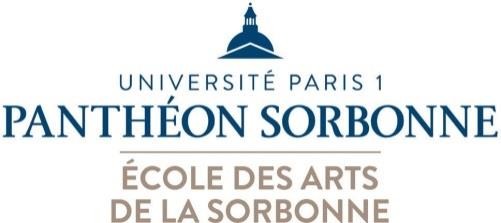 MASTER CINEMA ET AUDIOVISUELMaster 2Parcours : Cinéma, Esthétique, CréationEnseignements génériquesEP Esthétique du cinémaCe cours a pour but de questionner le cinéma dans ses enjeux esthétiques. Il s’agit de faire réfléchir les étudiants à des choix esthétiques de grande envergure, qui touchent aussi bien les formes filmiques et leurs évolutions, que les dispositifs et les relations du cinéma avec les autres arts.Ciné-rencontresRencontres, sous forme de débats, avec des professionnels du cinéma et de l’audiovisuel (cinéastes, collaborateurs, artistiques, producteurs…)Ciné-conférencesRencontres, sous forme de conférences, avec des chercheurs qui présentent leurs derniers travauxEnseignements méthodologiquesEP Méthodologie de la recherche en études cinématographiques :Après quelques mises au point sur la conduite d'une recherche en cinéma, sur la rédaction d'un mémoire, la constitution d'une bibliographie, l'enseignant laissera les étudiants exposer l'état de leurs recherches, etleurs interrogations ; chaque intervention donnera lieu ainsi à une réponse, et à des "recadrages" pédagogiques. 	SEMESTRE 4	Enseignements génériquesCiné-rencontresRencontres, sous forme de débats, avec des professionnels du cinéma et de l’audiovisuel (cinéastes, collaborateurs, artistiques, producteurs…)Ciné-conférencesRencontres, sous forme de conférences, avec des chercheurs qui présentent leurs derniers travauxCiné-créationDans le cadre de ce cours, les étudiants sont invités à réaliser une œuvre audiovisuelle à partir de leur sujet de recherche.Enseignements méthodologiquesMéthodologie de la recherche en études cinématographiques :Après quelques mises au point sur la conduite d'une recherche en cinéma, sur la rédaction d'un mémoire, la constitution d'une bibliographie, l'enseignant laissera les étudiants exposer l'état de leurs recherches, et leurs interrogations ; chaque intervention donnera lieu ainsi à une réponse, et à des "recadrages" pédagogiques.